Преодоление языковых и культурных барьеровС целью преодоления языковых и культурных барьеров для обучающихся – инофонов в ноябре 2022 года проведены следующие мероприятия,  направленные на интеграцию детей – мигрантов  в культурное и социальное пространство:1. С начала учебного года продолжилась работа по языковой адаптации, снятия языкового барьера на занятиях по внеурочной деятельности «Поговорим по- русски» в 6 классе. Руководитель Жербакова Е.П. Диагностическое обследование, определение  уровня владения русским языком детьми- мигрантами проводится в конце учебного года учителем русского языка. Рабочая программа по внеурочной деятельности составлена согласно результатам обследования. Мониторинг уровня владения русским языком.2020-2021 учебный год1.А.Р. прибыл из Азербайджана, не знает русский язык.2021-2022 учебный год. 1. Ш.П. прибыл в школу из Азербайджана, не знает русский язык.2022-2023 учебный год.1)Слабый уровень владения русским языком (затруднено понимание русской речи, сложность высказывания на русском языке) – Ш.П. 2)Средний уровень владения русским языком ( понимание русской речи, затруднения в высказываниях на русском языке) – А.Р.3)Достаточный уровень владения русским языком ( понимание русской речи, возможность высказывания на русском языке).-  Данный уровень станет результатом совместной работы учителей и обучающихся.В ноябре на занятиях  изучены следующие темы:11.11.22 «Где находятся предметы», 18.11.22« Сколько предметов»,25.11.22 « Как называют детенышей».2.  Продолжены занятия внеурочной деятельности в 3 классе «Мы любим русский язык». Руководитель Никифорова Л.Д.3. Обучающиеся-инофоны вовлечены во внеурочную деятельность по программе «Школьный театр». Руководитель Иванова И.Г.Ученики приняли участие в постановке басен И.А. Крылова «Стрекоза и муравей», «Кот и повар», «Волк и ягненок».Басня И.А. Крылова «Волк и ягнёнок»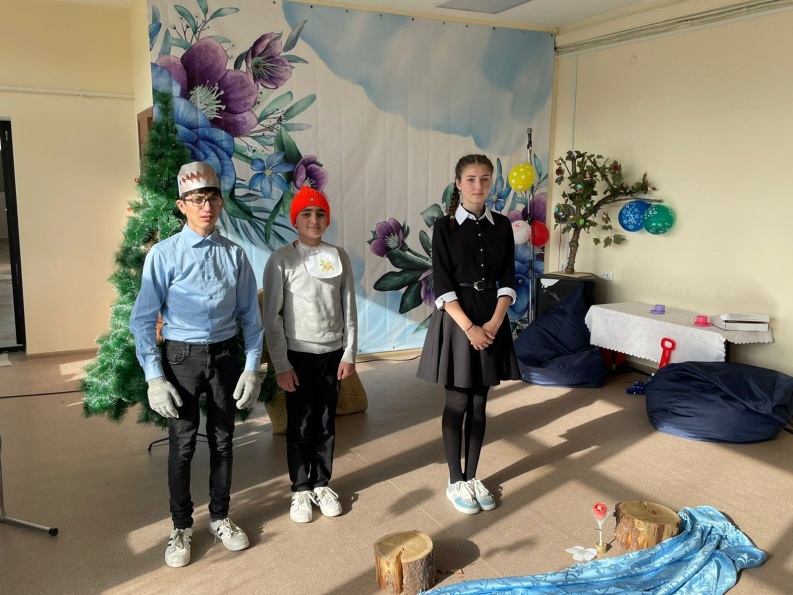 Басня И.А. Крылова «Кот и повар»Басня И.А. Крылова «Стрекоза и муравей»В ролях:Стрекоза – Баева АринаМуравьи– Абдуллаев Рауф, Абдуллаев ХакимРассказчик– Майорова ГалинаЗима – Позднякова Виталия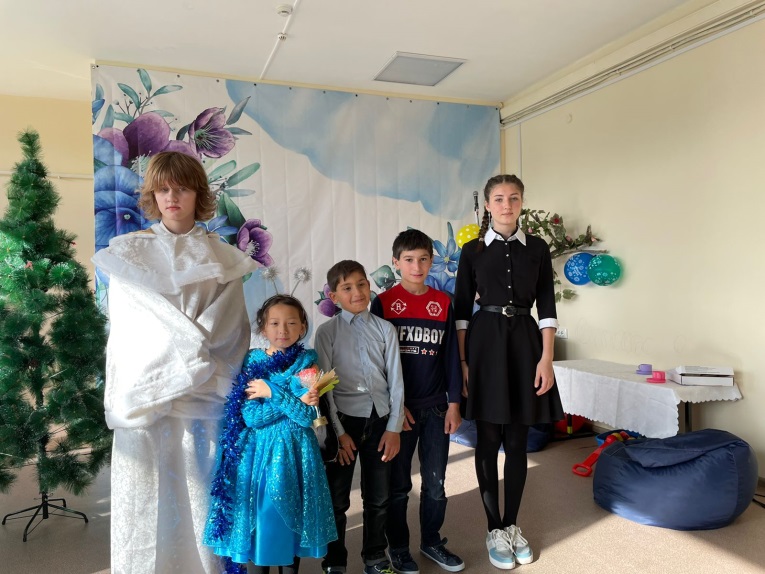 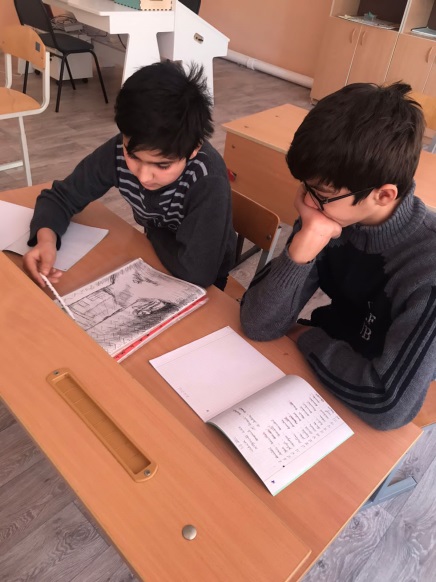 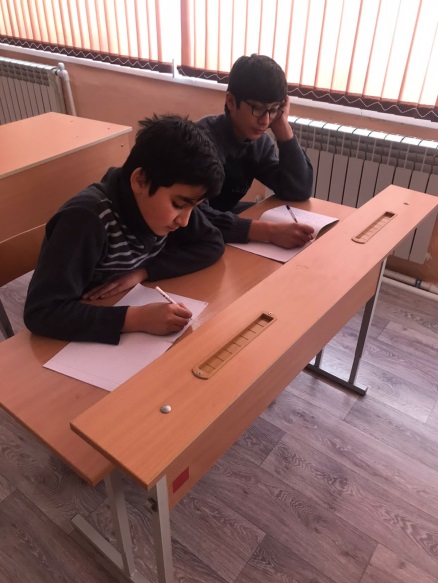 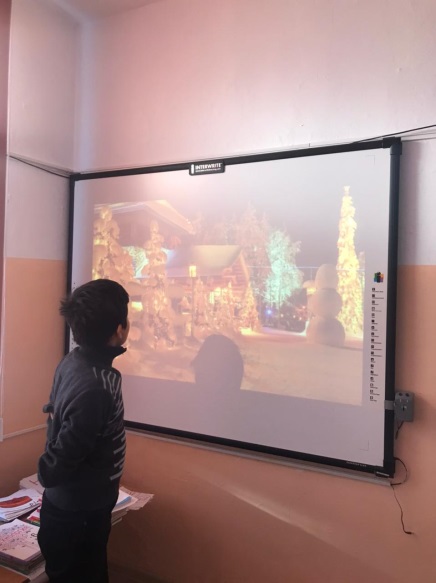 На занятиях внеурочной деятельности «Поговорим по-русски»На занятиях внеурочной деятельности «Поговорим по-русски»На занятиях внеурочной деятельности «Поговорим по-русски»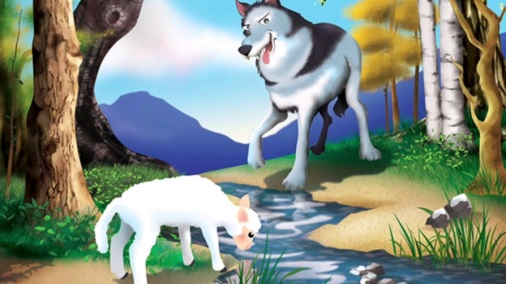 В ролях:Волк – Ширинов ПарвизЯгненок– Абдуллаев РадимРассказчик– Майорова ГалинаВ ролях:Повар – Голянов ДмитрийКот - Абдуллаев Хаким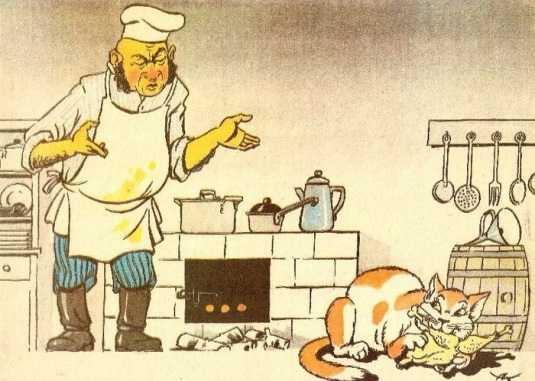 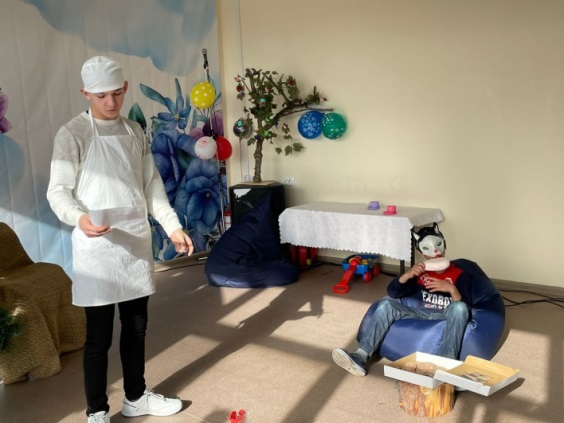 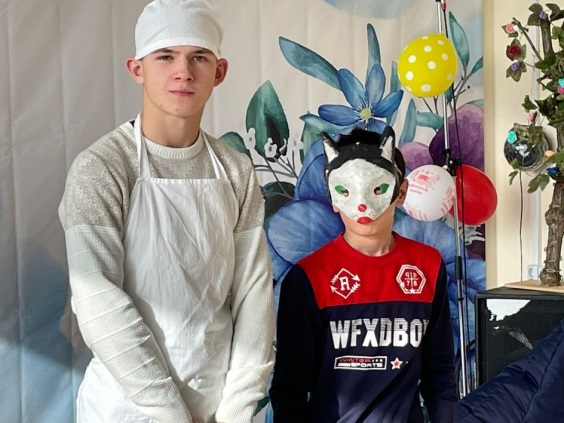 